زانكۆی سه‌ڵاحه‌دین-هه‌ولێر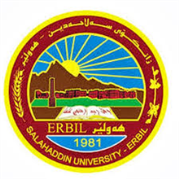 كۆلێژی: کارگێرى وئابوورىبه‌شی: ئامار و زانیاریەکانژمێریاری                                                  فۆرمی سه‌روانه‌ی زێده‌كی مامۆستایان                                      مانگی: نیسانڕۆژ/ كاتژمێر8:30-9:309:30-10:3010:30-11:3011:30-12:3012:30-1:301:30-2:302:30-3:303:30-4:304:30-5:30شەممەیەك شەممەدوو شەممەSurvey  -4th stage H13         Survey  -4th stage H13         Survey  -4th stage H13     Survey  -4th stage H13     Survey  -4th stage H13        Survey  -4th stage H13        سێ شەممەچوار شەممەSurvey  -4th stage H18        Survey  -4th stage H18        پێنج شەممەڕۆژڕۆژڕێكه‌وتتیۆری تیۆری پراكتیكیژمارەی سەروانەڕۆژڕێكه‌وتتیۆری پراكتیكیژمارەی سەروانەشەممەشەممەشەممە6/ 4یەك شەمەیەك شەمەیەك شەمە7/ 4دوو شەمەدوو شەمە1/ 4دوو شەمە8/ 4سێ شەمەسێ شەمە2/ 4سێ شەمە9/ 4چوار شەمەچوار شەمە3/ 4چوار شەمە10/ 4پێنج شەمەپێنج شەمە4/ 4پێنج شەمە11/ 4 سه‌رپه‌رشتی پرۆژه‌ی ده‌رچونسه‌رپه‌رشتی پرۆژه‌ی ده‌رچونسه‌رپه‌رشتی پرۆژه‌ی ده‌رچونسه‌رپه‌رشتی پرۆژه‌ی ده‌رچونسه‌رپه‌رشتی پرۆژه‌ی ده‌رچونكۆى كاتژمێره‌كانكۆى كاتژمێره‌كانكۆى كاتژمێره‌كانكۆى كاتژمێره‌كانكۆى كاتژمێره‌كانڕۆژڕۆژڕێكه‌وتتیۆری تیۆری پراكتیكیژمارەی سەروانەڕۆژڕێكه‌وتتیۆری پراكتیكیژمارەی سەروانەشەممەشەممە13/ 4شەممە20/ 4یەك شەمەیەك شەمە14/ 4یەك شەمە21/ 4دوو شەمەدوو شەمە15/ 4دوو شەمە22/ 4سێ شەمەسێ شەمە16/ 4سێ شەمە23/ 4چوار شەمەچوار شەمە17/ 4چوار شەمە24/ 4پێنج شەمەپێنج شەمە18/ 4پێنج شەمە25/ 4سه‌رپه‌رشتی پرۆژه‌ی ده‌رچونسه‌رپه‌رشتی پرۆژه‌ی ده‌رچونسه‌رپه‌رشتی پرۆژه‌ی ده‌رچونسه‌رپه‌رشتی پرۆژه‌ی ده‌رچونسه‌رپه‌رشتی پرۆژه‌ی ده‌رچونكۆى كاتژمێره‌كانكۆى كاتژمێره‌كانكۆى كاتژمێره‌كانكۆى كاتژمێره‌كانكۆى كاتژمێره‌كانڕۆژڕێكه‌وتتیۆری پراكتیكیژمارەی سەروانەناوی مامۆستا: ئالان غفور رحيمنازناوی زانستی:  مامۆستابەشوانەى ياسايى: 5بەشوانەی هەمواركراو: 3ته‌مه‌ن: 40كۆی سەروانە: 8هۆكاری دابه‌زینی نیساب: قوتابی دکتوراەناوی مامۆستا: ئالان غفور رحيمنازناوی زانستی:  مامۆستابەشوانەى ياسايى: 5بەشوانەی هەمواركراو: 3ته‌مه‌ن: 40كۆی سەروانە: 8هۆكاری دابه‌زینی نیساب: قوتابی دکتوراەناوی مامۆستا: ئالان غفور رحيمنازناوی زانستی:  مامۆستابەشوانەى ياسايى: 5بەشوانەی هەمواركراو: 3ته‌مه‌ن: 40كۆی سەروانە: 8هۆكاری دابه‌زینی نیساب: قوتابی دکتوراەناوی مامۆستا: ئالان غفور رحيمنازناوی زانستی:  مامۆستابەشوانەى ياسايى: 5بەشوانەی هەمواركراو: 3ته‌مه‌ن: 40كۆی سەروانە: 8هۆكاری دابه‌زینی نیساب: قوتابی دکتوراەناوی مامۆستا: ئالان غفور رحيمنازناوی زانستی:  مامۆستابەشوانەى ياسايى: 5بەشوانەی هەمواركراو: 3ته‌مه‌ن: 40كۆی سەروانە: 8هۆكاری دابه‌زینی نیساب: قوتابی دکتوراەناوی مامۆستا: ئالان غفور رحيمنازناوی زانستی:  مامۆستابەشوانەى ياسايى: 5بەشوانەی هەمواركراو: 3ته‌مه‌ن: 40كۆی سەروانە: 8هۆكاری دابه‌زینی نیساب: قوتابی دکتوراەناوی مامۆستا: ئالان غفور رحيمنازناوی زانستی:  مامۆستابەشوانەى ياسايى: 5بەشوانەی هەمواركراو: 3ته‌مه‌ن: 40كۆی سەروانە: 8هۆكاری دابه‌زینی نیساب: قوتابی دکتوراەشەممە27/ 4ناوی مامۆستا: ئالان غفور رحيمنازناوی زانستی:  مامۆستابەشوانەى ياسايى: 5بەشوانەی هەمواركراو: 3ته‌مه‌ن: 40كۆی سەروانە: 8هۆكاری دابه‌زینی نیساب: قوتابی دکتوراەناوی مامۆستا: ئالان غفور رحيمنازناوی زانستی:  مامۆستابەشوانەى ياسايى: 5بەشوانەی هەمواركراو: 3ته‌مه‌ن: 40كۆی سەروانە: 8هۆكاری دابه‌زینی نیساب: قوتابی دکتوراەناوی مامۆستا: ئالان غفور رحيمنازناوی زانستی:  مامۆستابەشوانەى ياسايى: 5بەشوانەی هەمواركراو: 3ته‌مه‌ن: 40كۆی سەروانە: 8هۆكاری دابه‌زینی نیساب: قوتابی دکتوراەناوی مامۆستا: ئالان غفور رحيمنازناوی زانستی:  مامۆستابەشوانەى ياسايى: 5بەشوانەی هەمواركراو: 3ته‌مه‌ن: 40كۆی سەروانە: 8هۆكاری دابه‌زینی نیساب: قوتابی دکتوراەناوی مامۆستا: ئالان غفور رحيمنازناوی زانستی:  مامۆستابەشوانەى ياسايى: 5بەشوانەی هەمواركراو: 3ته‌مه‌ن: 40كۆی سەروانە: 8هۆكاری دابه‌زینی نیساب: قوتابی دکتوراەناوی مامۆستا: ئالان غفور رحيمنازناوی زانستی:  مامۆستابەشوانەى ياسايى: 5بەشوانەی هەمواركراو: 3ته‌مه‌ن: 40كۆی سەروانە: 8هۆكاری دابه‌زینی نیساب: قوتابی دکتوراەناوی مامۆستا: ئالان غفور رحيمنازناوی زانستی:  مامۆستابەشوانەى ياسايى: 5بەشوانەی هەمواركراو: 3ته‌مه‌ن: 40كۆی سەروانە: 8هۆكاری دابه‌زینی نیساب: قوتابی دکتوراەیەك شەمە28/ 4ناوی مامۆستا: ئالان غفور رحيمنازناوی زانستی:  مامۆستابەشوانەى ياسايى: 5بەشوانەی هەمواركراو: 3ته‌مه‌ن: 40كۆی سەروانە: 8هۆكاری دابه‌زینی نیساب: قوتابی دکتوراەناوی مامۆستا: ئالان غفور رحيمنازناوی زانستی:  مامۆستابەشوانەى ياسايى: 5بەشوانەی هەمواركراو: 3ته‌مه‌ن: 40كۆی سەروانە: 8هۆكاری دابه‌زینی نیساب: قوتابی دکتوراەناوی مامۆستا: ئالان غفور رحيمنازناوی زانستی:  مامۆستابەشوانەى ياسايى: 5بەشوانەی هەمواركراو: 3ته‌مه‌ن: 40كۆی سەروانە: 8هۆكاری دابه‌زینی نیساب: قوتابی دکتوراەناوی مامۆستا: ئالان غفور رحيمنازناوی زانستی:  مامۆستابەشوانەى ياسايى: 5بەشوانەی هەمواركراو: 3ته‌مه‌ن: 40كۆی سەروانە: 8هۆكاری دابه‌زینی نیساب: قوتابی دکتوراەناوی مامۆستا: ئالان غفور رحيمنازناوی زانستی:  مامۆستابەشوانەى ياسايى: 5بەشوانەی هەمواركراو: 3ته‌مه‌ن: 40كۆی سەروانە: 8هۆكاری دابه‌زینی نیساب: قوتابی دکتوراەناوی مامۆستا: ئالان غفور رحيمنازناوی زانستی:  مامۆستابەشوانەى ياسايى: 5بەشوانەی هەمواركراو: 3ته‌مه‌ن: 40كۆی سەروانە: 8هۆكاری دابه‌زینی نیساب: قوتابی دکتوراەناوی مامۆستا: ئالان غفور رحيمنازناوی زانستی:  مامۆستابەشوانەى ياسايى: 5بەشوانەی هەمواركراو: 3ته‌مه‌ن: 40كۆی سەروانە: 8هۆكاری دابه‌زینی نیساب: قوتابی دکتوراەدوو شەمە29/ 4ناوی مامۆستا: ئالان غفور رحيمنازناوی زانستی:  مامۆستابەشوانەى ياسايى: 5بەشوانەی هەمواركراو: 3ته‌مه‌ن: 40كۆی سەروانە: 8هۆكاری دابه‌زینی نیساب: قوتابی دکتوراەناوی مامۆستا: ئالان غفور رحيمنازناوی زانستی:  مامۆستابەشوانەى ياسايى: 5بەشوانەی هەمواركراو: 3ته‌مه‌ن: 40كۆی سەروانە: 8هۆكاری دابه‌زینی نیساب: قوتابی دکتوراەناوی مامۆستا: ئالان غفور رحيمنازناوی زانستی:  مامۆستابەشوانەى ياسايى: 5بەشوانەی هەمواركراو: 3ته‌مه‌ن: 40كۆی سەروانە: 8هۆكاری دابه‌زینی نیساب: قوتابی دکتوراەناوی مامۆستا: ئالان غفور رحيمنازناوی زانستی:  مامۆستابەشوانەى ياسايى: 5بەشوانەی هەمواركراو: 3ته‌مه‌ن: 40كۆی سەروانە: 8هۆكاری دابه‌زینی نیساب: قوتابی دکتوراەناوی مامۆستا: ئالان غفور رحيمنازناوی زانستی:  مامۆستابەشوانەى ياسايى: 5بەشوانەی هەمواركراو: 3ته‌مه‌ن: 40كۆی سەروانە: 8هۆكاری دابه‌زینی نیساب: قوتابی دکتوراەناوی مامۆستا: ئالان غفور رحيمنازناوی زانستی:  مامۆستابەشوانەى ياسايى: 5بەشوانەی هەمواركراو: 3ته‌مه‌ن: 40كۆی سەروانە: 8هۆكاری دابه‌زینی نیساب: قوتابی دکتوراەناوی مامۆستا: ئالان غفور رحيمنازناوی زانستی:  مامۆستابەشوانەى ياسايى: 5بەشوانەی هەمواركراو: 3ته‌مه‌ن: 40كۆی سەروانە: 8هۆكاری دابه‌زینی نیساب: قوتابی دکتوراەسێ شەمە30/ 4ناوی مامۆستا: ئالان غفور رحيمنازناوی زانستی:  مامۆستابەشوانەى ياسايى: 5بەشوانەی هەمواركراو: 3ته‌مه‌ن: 40كۆی سەروانە: 8هۆكاری دابه‌زینی نیساب: قوتابی دکتوراەناوی مامۆستا: ئالان غفور رحيمنازناوی زانستی:  مامۆستابەشوانەى ياسايى: 5بەشوانەی هەمواركراو: 3ته‌مه‌ن: 40كۆی سەروانە: 8هۆكاری دابه‌زینی نیساب: قوتابی دکتوراەناوی مامۆستا: ئالان غفور رحيمنازناوی زانستی:  مامۆستابەشوانەى ياسايى: 5بەشوانەی هەمواركراو: 3ته‌مه‌ن: 40كۆی سەروانە: 8هۆكاری دابه‌زینی نیساب: قوتابی دکتوراەناوی مامۆستا: ئالان غفور رحيمنازناوی زانستی:  مامۆستابەشوانەى ياسايى: 5بەشوانەی هەمواركراو: 3ته‌مه‌ن: 40كۆی سەروانە: 8هۆكاری دابه‌زینی نیساب: قوتابی دکتوراەناوی مامۆستا: ئالان غفور رحيمنازناوی زانستی:  مامۆستابەشوانەى ياسايى: 5بەشوانەی هەمواركراو: 3ته‌مه‌ن: 40كۆی سەروانە: 8هۆكاری دابه‌زینی نیساب: قوتابی دکتوراەناوی مامۆستا: ئالان غفور رحيمنازناوی زانستی:  مامۆستابەشوانەى ياسايى: 5بەشوانەی هەمواركراو: 3ته‌مه‌ن: 40كۆی سەروانە: 8هۆكاری دابه‌زینی نیساب: قوتابی دکتوراەناوی مامۆستا: ئالان غفور رحيمنازناوی زانستی:  مامۆستابەشوانەى ياسايى: 5بەشوانەی هەمواركراو: 3ته‌مه‌ن: 40كۆی سەروانە: 8هۆكاری دابه‌زینی نیساب: قوتابی دکتوراەچوار شەمەناوی مامۆستا: ئالان غفور رحيمنازناوی زانستی:  مامۆستابەشوانەى ياسايى: 5بەشوانەی هەمواركراو: 3ته‌مه‌ن: 40كۆی سەروانە: 8هۆكاری دابه‌زینی نیساب: قوتابی دکتوراەناوی مامۆستا: ئالان غفور رحيمنازناوی زانستی:  مامۆستابەشوانەى ياسايى: 5بەشوانەی هەمواركراو: 3ته‌مه‌ن: 40كۆی سەروانە: 8هۆكاری دابه‌زینی نیساب: قوتابی دکتوراەناوی مامۆستا: ئالان غفور رحيمنازناوی زانستی:  مامۆستابەشوانەى ياسايى: 5بەشوانەی هەمواركراو: 3ته‌مه‌ن: 40كۆی سەروانە: 8هۆكاری دابه‌زینی نیساب: قوتابی دکتوراەناوی مامۆستا: ئالان غفور رحيمنازناوی زانستی:  مامۆستابەشوانەى ياسايى: 5بەشوانەی هەمواركراو: 3ته‌مه‌ن: 40كۆی سەروانە: 8هۆكاری دابه‌زینی نیساب: قوتابی دکتوراەناوی مامۆستا: ئالان غفور رحيمنازناوی زانستی:  مامۆستابەشوانەى ياسايى: 5بەشوانەی هەمواركراو: 3ته‌مه‌ن: 40كۆی سەروانە: 8هۆكاری دابه‌زینی نیساب: قوتابی دکتوراەناوی مامۆستا: ئالان غفور رحيمنازناوی زانستی:  مامۆستابەشوانەى ياسايى: 5بەشوانەی هەمواركراو: 3ته‌مه‌ن: 40كۆی سەروانە: 8هۆكاری دابه‌زینی نیساب: قوتابی دکتوراەناوی مامۆستا: ئالان غفور رحيمنازناوی زانستی:  مامۆستابەشوانەى ياسايى: 5بەشوانەی هەمواركراو: 3ته‌مه‌ن: 40كۆی سەروانە: 8هۆكاری دابه‌زینی نیساب: قوتابی دکتوراەپێنج شەمەناوی مامۆستا: ئالان غفور رحيمنازناوی زانستی:  مامۆستابەشوانەى ياسايى: 5بەشوانەی هەمواركراو: 3ته‌مه‌ن: 40كۆی سەروانە: 8هۆكاری دابه‌زینی نیساب: قوتابی دکتوراەناوی مامۆستا: ئالان غفور رحيمنازناوی زانستی:  مامۆستابەشوانەى ياسايى: 5بەشوانەی هەمواركراو: 3ته‌مه‌ن: 40كۆی سەروانە: 8هۆكاری دابه‌زینی نیساب: قوتابی دکتوراەناوی مامۆستا: ئالان غفور رحيمنازناوی زانستی:  مامۆستابەشوانەى ياسايى: 5بەشوانەی هەمواركراو: 3ته‌مه‌ن: 40كۆی سەروانە: 8هۆكاری دابه‌زینی نیساب: قوتابی دکتوراەناوی مامۆستا: ئالان غفور رحيمنازناوی زانستی:  مامۆستابەشوانەى ياسايى: 5بەشوانەی هەمواركراو: 3ته‌مه‌ن: 40كۆی سەروانە: 8هۆكاری دابه‌زینی نیساب: قوتابی دکتوراەناوی مامۆستا: ئالان غفور رحيمنازناوی زانستی:  مامۆستابەشوانەى ياسايى: 5بەشوانەی هەمواركراو: 3ته‌مه‌ن: 40كۆی سەروانە: 8هۆكاری دابه‌زینی نیساب: قوتابی دکتوراەناوی مامۆستا: ئالان غفور رحيمنازناوی زانستی:  مامۆستابەشوانەى ياسايى: 5بەشوانەی هەمواركراو: 3ته‌مه‌ن: 40كۆی سەروانە: 8هۆكاری دابه‌زینی نیساب: قوتابی دکتوراەناوی مامۆستا: ئالان غفور رحيمنازناوی زانستی:  مامۆستابەشوانەى ياسايى: 5بەشوانەی هەمواركراو: 3ته‌مه‌ن: 40كۆی سەروانە: 8هۆكاری دابه‌زینی نیساب: قوتابی دکتوراەسه‌رپه‌رشتی پرۆژه‌ی ده‌رچونسه‌رپه‌رشتی پرۆژه‌ی ده‌رچونناوی مامۆستا: ئالان غفور رحيمنازناوی زانستی:  مامۆستابەشوانەى ياسايى: 5بەشوانەی هەمواركراو: 3ته‌مه‌ن: 40كۆی سەروانە: 8هۆكاری دابه‌زینی نیساب: قوتابی دکتوراەناوی مامۆستا: ئالان غفور رحيمنازناوی زانستی:  مامۆستابەشوانەى ياسايى: 5بەشوانەی هەمواركراو: 3ته‌مه‌ن: 40كۆی سەروانە: 8هۆكاری دابه‌زینی نیساب: قوتابی دکتوراەناوی مامۆستا: ئالان غفور رحيمنازناوی زانستی:  مامۆستابەشوانەى ياسايى: 5بەشوانەی هەمواركراو: 3ته‌مه‌ن: 40كۆی سەروانە: 8هۆكاری دابه‌زینی نیساب: قوتابی دکتوراەناوی مامۆستا: ئالان غفور رحيمنازناوی زانستی:  مامۆستابەشوانەى ياسايى: 5بەشوانەی هەمواركراو: 3ته‌مه‌ن: 40كۆی سەروانە: 8هۆكاری دابه‌زینی نیساب: قوتابی دکتوراەناوی مامۆستا: ئالان غفور رحيمنازناوی زانستی:  مامۆستابەشوانەى ياسايى: 5بەشوانەی هەمواركراو: 3ته‌مه‌ن: 40كۆی سەروانە: 8هۆكاری دابه‌زینی نیساب: قوتابی دکتوراەناوی مامۆستا: ئالان غفور رحيمنازناوی زانستی:  مامۆستابەشوانەى ياسايى: 5بەشوانەی هەمواركراو: 3ته‌مه‌ن: 40كۆی سەروانە: 8هۆكاری دابه‌زینی نیساب: قوتابی دکتوراەناوی مامۆستا: ئالان غفور رحيمنازناوی زانستی:  مامۆستابەشوانەى ياسايى: 5بەشوانەی هەمواركراو: 3ته‌مه‌ن: 40كۆی سەروانە: 8هۆكاری دابه‌زینی نیساب: قوتابی دکتوراەكۆى كاتژمێره‌كانكۆى كاتژمێره‌كانكاتژمێر	XXX    دینار    دینارواژۆی مامۆستاسەرۆكی بەشڕاگری كۆلیژ